Cardiff Learning Disability Health Team Occupational Therapy ServiceActivityS1: Water Play LevelSensory, explorationkeywords1:1, Social, Fun, Textures, Relaxing, Tactile, Contact1:1, Social, Fun, Textures, Relaxing, Tactile, Contact1:1, Social, Fun, Textures, Relaxing, Tactile, ContactLinks toP1: Washing up HOH.  I1: Washing up FULLP1: Washing up HOH.  I1: Washing up FULLP1: Washing up HOH.  I1: Washing up FULLYOU WILL NEEDYOU WILL NEEDYOU WILL NEEDYOU WILL NEEDYOU WILL NEEDYOU WILL NEED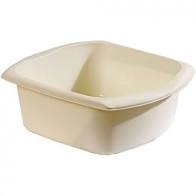 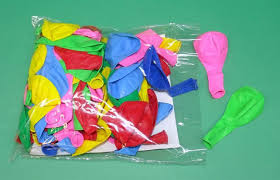 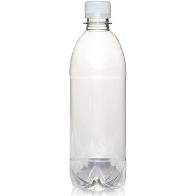 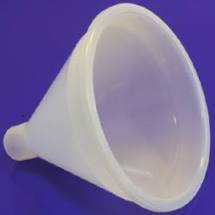 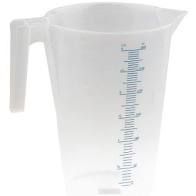 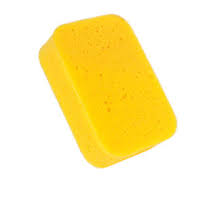 BOWLBALLOONBOTTLEFUNNELJUGSPONGE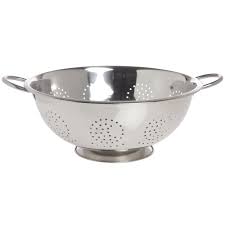 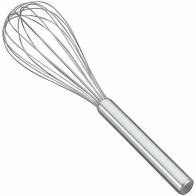 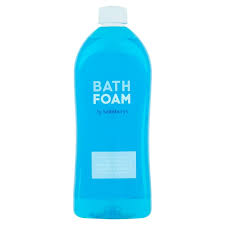 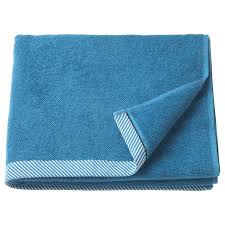 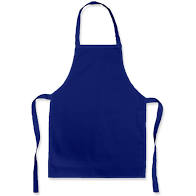 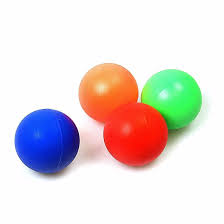 COLLANDERWHISKBATH FOAMTOWEL x 2APRON x 2BALLSACTIVITY FLOW (10 -20 minutes)ACTIVITY FLOW (10 -20 minutes)ACTIVITY FLOW (10 -20 minutes)ACTIVITY FLOW (10 -20 minutes)ACTIVITY FLOW (10 -20 minutes)ACTIVITY FLOW (10 -20 minutes)ACTIVITY FLOW (10 -20 minutes)ACTIVITY FLOW (10 -20 minutes)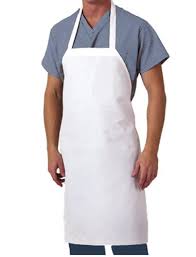 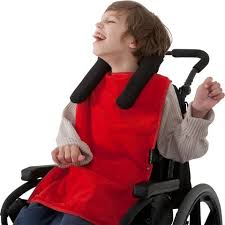 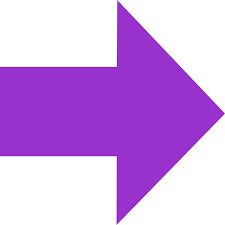 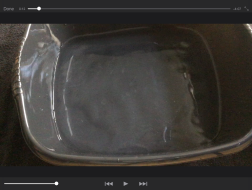 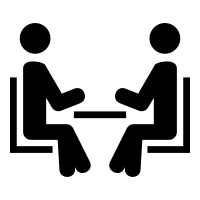 Put on apronsPut on apronsTowel on tableWarm waterFace to Face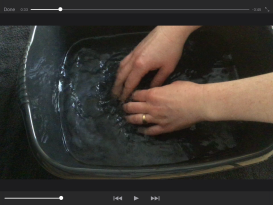 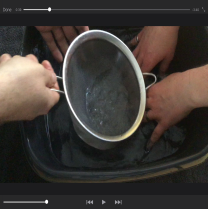 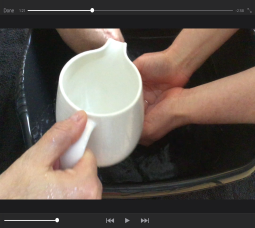 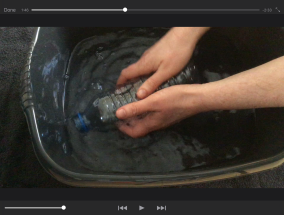 Touch waterTouch waterSeivePourCrunch bottle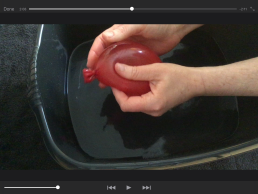 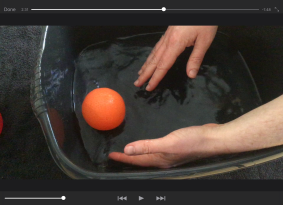 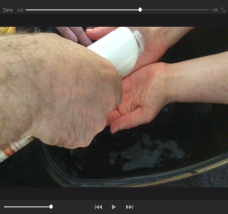 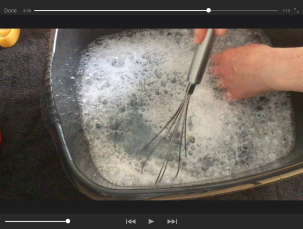 Water BalloonWater BalloonBob ballsAdd BubblesWhisk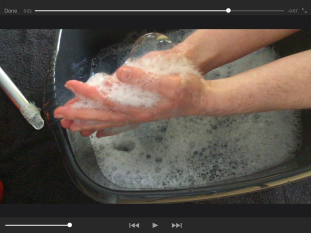 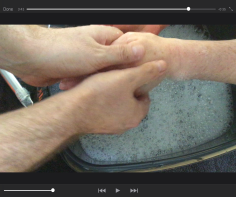 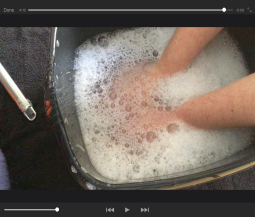 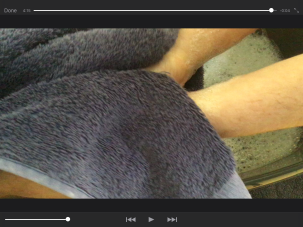 FeelFeelMassageRelaxDry hands